INTERNATIONAL SYSTEM SAFETY SOCIETY 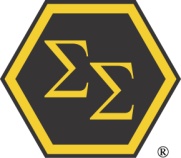 Chapter of the Year RecipientsYearAwardRecipient2012Chapter of the YearSingapore2013Chapter of the YearVirtual2014Chapter of the YearVirtual2015Chapter of the YearTennessee Valley2016Chapter of the YearTennessee Valley2017Chapter of the YearWashington DC2018Chapter of the YearVirtual